Szczegóły dotyczące szkoleniaSzkolenie jest współfinansowane przez Unię Europejską ze środków Europejskiego Funduszu Społecznego w ramach projektu „Program Rozwojowy Uniwersytetu Warmińsko-Mazurskiego w Olsztynie”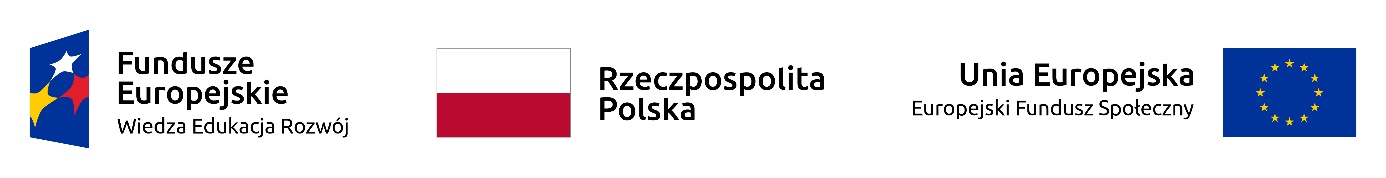 Temat szkoleniaEMISJA I HIGIENA GŁOSUOdbiorcynauczyciele akademiccy i inne osoby prowadzące zajęcia dydaktyczne ze studentami w UWMCzas trwania szkolenia20 godzin dydaktycznych (5 spotkań po 4 godziny)Liczba wolnych miejsc24 (2 grupy x 12 osób)Prowadzący szkolenie/minimalny zakres tematycznydr hab. Grzegorz LewandowskiAbsolwent Wydziału Wokalno-Aktorskiego Akademii Muzycznej w Łodzi (1996 - 1990). Swój warsztat doskonalił na kursach mistrzowskich w Polsce i za granicą. W latach 1993 - 1995 był solistą Teatru Muzycznego w Łodzi. Następnie do 2001 r. pracował dla impresariatu za granicą. Do jego obowiązków należała organizacja występów artystycznych w Europie oraz udział w koncertach jako solista śpiewak. Występował między innymi w Niemczech (Filharmonia im. Herberta von Krajana w Berlinie, filharmonia w Monachium, opera w Lipsku, ICC Berlin, HCC Hamburg), w Austrii (Kurhalle Oberlaa Wiedeń), w Danii (Radisson SAS Falk Center Copenhagen i Teatr Królewski w Kopenhadze), w Grecji (Thesaloniki). Twórca i organizator I Olsztyńskiego Festiwalu Opery, Operetki i Musicalu (2004 - 2005). Od 2001 r. pracuje w Uniwersytecie Warmińsko-Mazurskim w Olsztynie, obecnie w Instytucie Muzyki, jest wykładowcą emisji głosu oraz interpretacji tekstu z dykcją, a także w Policealnym Studium Aktorskim przy Teatrze im. Stefana Jaracza w Olsztynie - impostacji oraz śpiewu w praktyce aktora.Miejsce realizacji zajęćPrzewidywane miejsce szkolenia:Centrum Konferencyjno-Szkoleniowe UWM w Olsztynie, ul. Dybowskiego 11UWAGA: Ze względu na charakter szkolenia, uczestnicy muszą mieć świadomość, że zostaną poproszeni o niekorzystanie z maseczek, a w zamian za to zachowanie zalecanego dystansu społecznego.Termin realizacji zajęćKryteria i warunki rekrutacjiNabór na szkolenie jest prowadzony zgodnie z Regulaminem rekrutacji i uczestnictwa w szkoleniach, warsztatach i kursach doskonalących kompetencje dydaktyczne nauczycieli akademickich w Projekcie pt. „Program Rozwojowy Uniwersytetu Warmińsko-Mazurskiego w Olsztynie” (nr POWR.03.05.00-00-Z310/17).Warunki udziału w szkoleniu:zatrudnienie w UWM na podstawie umowy o pracę lub aktu mianowania w wymiarze co najmniej ½ etatu przez okres co najmniej 3 miesięcy przed dniem złożenia Formularza zgłoszeniowego,wskazanie w Formularzu zgłoszeniowym sposobu wykorzystania umiejętności dydaktycznych nabytych w czasie warsztatów w procesie kształceniu studentów.wykazanie w Formularzu zgłoszeniowym zakresu wykorzystania nabytych na szkoleniu umiejętności w dydaktyce przez co najmniej 1 semestrProsimy, aby uzupełniając Formularz zgłoszeniowy, wskazali Państwo preferowaną grupę szkoleniową z emisji i higieny głosu  (5 lub 6).W przypadku, gdy liczba zgłoszeń przekroczy liczbę dostępnych miejsc szkoleniowych w danej grupie, o zakwalifikowaniu na szkolenie będzie decydować kolejność złożenia kompletnych dokumentów zgłoszeniowych w CIiTT (ul. Prawocheńskiego 9 / 24).W ramach rekrutacji nie przyjmujemy zgłoszeń telefonicznych i mailowych, a jedynie oryginały kompletnych dokumentów w wersji papierowej z podpisem przełożonego.Wymagane dokumenty rekrutacyjneFormularz zgłoszeniowy (załącznik nr 1)Oświadczenie o zgodzie na przetwarzanie danych osobowych na potrzeby rekrutacji (załącznik nr 2)Termin rekrutacji9-10.09.2021 r.  – oprócz przesłanek merytorycznych liczy się również kolejność zgłoszeńWyniki rekrutacjiCIiTT wyniki rekrutacji zamieści na stronie projektu zpr.uwm.edu.pl w zakładce Szkolenia dla kadry akademickiej - wybrane wydziały/Wyniki rekrutacji (https://zpr.uwm.edu.pl/strefa-pracownika-naukowo-dydaktycznego/szkolenia-dla-kadry-akademickiej-wszystkie-wydzialy/wyniki).Jednocześnie każda osoba aplikująca o udział w szkoleniu zostanie poinformowana o wyniku rekrutacji drogą mailową.Dane kontaktowe do organizatoraEwa DąbkowskaCentrum Innowacji i Transferu Technologiiul. Prawocheńskiego 9 / 24tel. 89 524 52 55